به نام  خداوند جان و خرد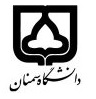 (کاربرگ طرح درس)                 تاریخ بهروز رسانی: 20/07/1402           دانشکده     کویرشناسی                                                                                                                                                                                                                           نیمسال اول سال تحصیلی 1403-1402 بودجهبندی درسمقطع: کارشناسی کارشناسی ارشد□  دکتری□مقطع: کارشناسی کارشناسی ارشد□  دکتری□مقطع: کارشناسی کارشناسی ارشد□  دکتری□تعداد واحد: نظری 2 عملی 1تعداد واحد: نظری 2 عملی 1فارسی: بوم شناسی جنگلفارسی: بوم شناسی جنگلنام درسپیشنیازها و همنیازها: بوم شناسی عمومیپیشنیازها و همنیازها: بوم شناسی عمومیپیشنیازها و همنیازها: بوم شناسی عمومیپیشنیازها و همنیازها: بوم شناسی عمومیپیشنیازها و همنیازها: بوم شناسی عمومیلاتین: Forest ecology لاتین: Forest ecology نام درسشماره تلفن اتاق: 31535560شماره تلفن اتاق: 31535560شماره تلفن اتاق: 31535560شماره تلفن اتاق: 31535560مدرس: داود کرتولی نژادمدرس: داود کرتولی نژادمدرس: داود کرتولی نژادمدرس: داود کرتولی نژادمنزلگاه اینترنتی: -منزلگاه اینترنتی: -منزلگاه اینترنتی: -منزلگاه اینترنتی: -پست الکترونیکی: Kartooli58@semnan.ac.irپست الکترونیکی: Kartooli58@semnan.ac.irپست الکترونیکی: Kartooli58@semnan.ac.irپست الکترونیکی: Kartooli58@semnan.ac.irاهداف درس: آشنایی با روابط متقابل موثر بر فرآیندهای زیستی جنگلاهداف درس: آشنایی با روابط متقابل موثر بر فرآیندهای زیستی جنگلاهداف درس: آشنایی با روابط متقابل موثر بر فرآیندهای زیستی جنگلاهداف درس: آشنایی با روابط متقابل موثر بر فرآیندهای زیستی جنگلاهداف درس: آشنایی با روابط متقابل موثر بر فرآیندهای زیستی جنگلاهداف درس: آشنایی با روابط متقابل موثر بر فرآیندهای زیستی جنگلاهداف درس: آشنایی با روابط متقابل موثر بر فرآیندهای زیستی جنگلاهداف درس: آشنایی با روابط متقابل موثر بر فرآیندهای زیستی جنگلامکانات آموزشی مورد نیاز: وایت بورد، ویدئو پروژکتور، نقشه و کره زمینامکانات آموزشی مورد نیاز: وایت بورد، ویدئو پروژکتور، نقشه و کره زمینامکانات آموزشی مورد نیاز: وایت بورد، ویدئو پروژکتور، نقشه و کره زمینامکانات آموزشی مورد نیاز: وایت بورد، ویدئو پروژکتور، نقشه و کره زمینامکانات آموزشی مورد نیاز: وایت بورد، ویدئو پروژکتور، نقشه و کره زمینامکانات آموزشی مورد نیاز: وایت بورد، ویدئو پروژکتور، نقشه و کره زمینامکانات آموزشی مورد نیاز: وایت بورد، ویدئو پروژکتور، نقشه و کره زمینامکانات آموزشی مورد نیاز: وایت بورد، ویدئو پروژکتور، نقشه و کره زمینامتحان پایانترمامتحان میانترمارزشیابی مستمر (کوئیز)ارزشیابی مستمر (کوئیز)فعالیتهای کلاسی و آموزشیفعالیتهای کلاسی و آموزشینحوه ارزشیابینحوه ارزشیابی60%20%10%10%10%10%درصد نمرهدرصد نمرهMiller, G. T., & Spoolman, S. (2012). Environmental science. Cengage Learning.Ghazoul, J., & Sheil, D. (2010). Tropical rain forest ecology, diversity, and conservation (No. 577.34 G4).Kimmins, J. P. (1987). Forest ecology. New York.Miller, G. T., & Spoolman, S. (2012). Environmental science. Cengage Learning.Ghazoul, J., & Sheil, D. (2010). Tropical rain forest ecology, diversity, and conservation (No. 577.34 G4).Kimmins, J. P. (1987). Forest ecology. New York.Miller, G. T., & Spoolman, S. (2012). Environmental science. Cengage Learning.Ghazoul, J., & Sheil, D. (2010). Tropical rain forest ecology, diversity, and conservation (No. 577.34 G4).Kimmins, J. P. (1987). Forest ecology. New York.Miller, G. T., & Spoolman, S. (2012). Environmental science. Cengage Learning.Ghazoul, J., & Sheil, D. (2010). Tropical rain forest ecology, diversity, and conservation (No. 577.34 G4).Kimmins, J. P. (1987). Forest ecology. New York.Miller, G. T., & Spoolman, S. (2012). Environmental science. Cengage Learning.Ghazoul, J., & Sheil, D. (2010). Tropical rain forest ecology, diversity, and conservation (No. 577.34 G4).Kimmins, J. P. (1987). Forest ecology. New York.Miller, G. T., & Spoolman, S. (2012). Environmental science. Cengage Learning.Ghazoul, J., & Sheil, D. (2010). Tropical rain forest ecology, diversity, and conservation (No. 577.34 G4).Kimmins, J. P. (1987). Forest ecology. New York.منابع و مآخذ درسمنابع و مآخذ درستوضیحاتمباحث نظریشماره هفته آموزشیمفهوم بوم شناسی جنگل و کاربرد آن در مدیریت جنگل1اثر عوامل و تنشهای محیطی بر درختان جنگلی: نور، حرارت، رطوبت هوا، نزولات آسمانی2ادامه مبحث جلسه قبلاثر عوامل و تنشهای محیطی بر درختان جنگلی: تشعشعات، آلودگی هوا، عوامل خاکی و فیزیوگرافی3اثر عوامل زیستی بر درختان جنگلی: انواع کنشهای بین گونه ای و درون گونه ای4تنوع زیستی جنگل5زی وزن و تولید در اکوسیستمهای جنگلی دنیا6اهمیت پوشش کف جنگل-گروه های بوم شناسی گیاهی7شناخت اقالیم و رویشگاه های جنگلی و سازندهای گیاهی8امتحان میان ترم9مهمترین فرمولهای اقلیمی و کلیماگرامها10مفهوم توالی و مراحل توالی در بوم سازگان جنگلی11ادامه مبحث جلسه قبلمفهوم توالی و مراحل توالی در بوم سازگان جنگلی: ادامه...12چرخه عناصر غذایی13چرخه مواد (آب، نیتروژن، کربن، فسفر و...)14ادامه مبحث جلسه قبلچرخه مواد: ادامه...15پاسخ به سوالات دانشجویان و رفع اشکالات آنان16مباحث عملیمباحث عملیمباحث عملیاندازه گیری مهمترین عوامل و تنشهای محیطی در عرصه و آزمایشگاه - اندازه گیری مهمترین شاخص های تنوع زیستی – محاسبه فرمولهای اقلیمی و کلیماگرام ها با داده های اقلیمیاندازه گیری مهمترین عوامل و تنشهای محیطی در عرصه و آزمایشگاه - اندازه گیری مهمترین شاخص های تنوع زیستی – محاسبه فرمولهای اقلیمی و کلیماگرام ها با داده های اقلیمیاندازه گیری مهمترین عوامل و تنشهای محیطی در عرصه و آزمایشگاه - اندازه گیری مهمترین شاخص های تنوع زیستی – محاسبه فرمولهای اقلیمی و کلیماگرام ها با داده های اقلیمی